新入生の皆さん ご入学おめでとうございます🌸【部員】4回生 4人（マネージャー1人）3回生 1人2回生 3人【活動日数】平日3日間（19時～21時）@岡本キャンパス等土日どちらか（平均3時間）@岡本キャンパス公式戦の日程により多少変更がありますが基本的に週4日で活動しています。【選手】現在選手数が少なく、経験問わずプレーヤーを大募集しています。甲南女バスは｢量より質｣｢厳しさより楽しさ｣を重要視していますので、自分のプレーを活かしながら熱く楽しいバスケができます！最後の学生生活、一緒にバスケしませんか？【マネージャー】基本的な仕事内容は、練習中や試合中のボトル、スコアの他に部活書類の提出や、選手の登録等があります。選手を支える大切な立場でもあり、社会に出てから必要なスキルを磨ける貴重な場でもあります。バスケ経験は必要ありません！少しでも興味がある方は見学に来てくださいね。【甲南女バス】現在3部8位に位置している私達は、3部上位を目標に活動しています。甲南女バスは学年問わず皆が仲良く、笑い声の絶えない部活です。適切な指導を行ってくださる監督やコーチ、優しい先輩がみなさんの入部を楽しみにしています！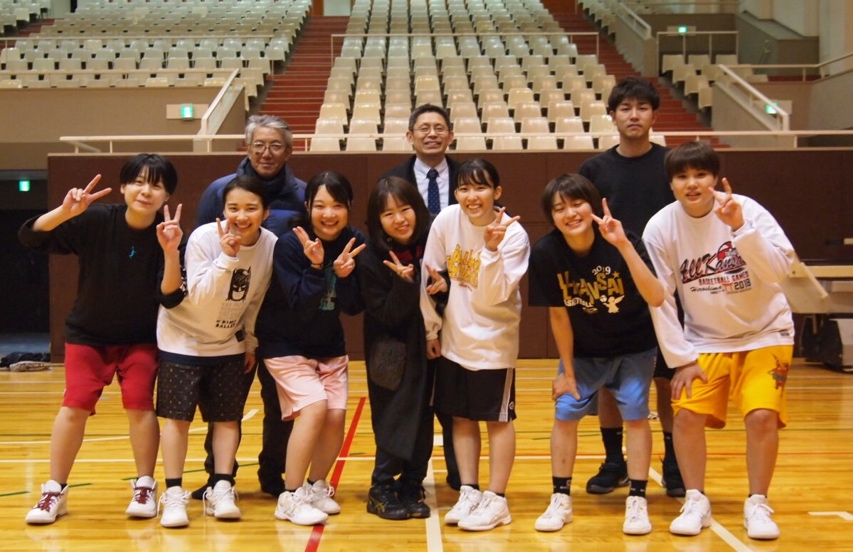 